Людина починається з добраУ рамках «Тижня доброчинності» 30 листопада вихователем клас-групи 3-А,Б класів Ківшар Р.М. проведено виховну бесіду «Людина починається з добра», метою якої було формування у вихованців почуття доброти, любові до оточуючих людей, виховання віри в силу любові, дружби і справедливості, бажання творити добро,бути милосердними, і співчутливими. У ході заняття проведено дидактичну гру « Навчаємось доброти», під час якої вихованці складали правила доброчинності, відгадувати загадки, складали прислівʼя про добро та зло. Діти уважно і з інтересом виконували інтерактивну вправу «Знайди відповідність», навчались робити вибір на користь доброчесної поведінки. 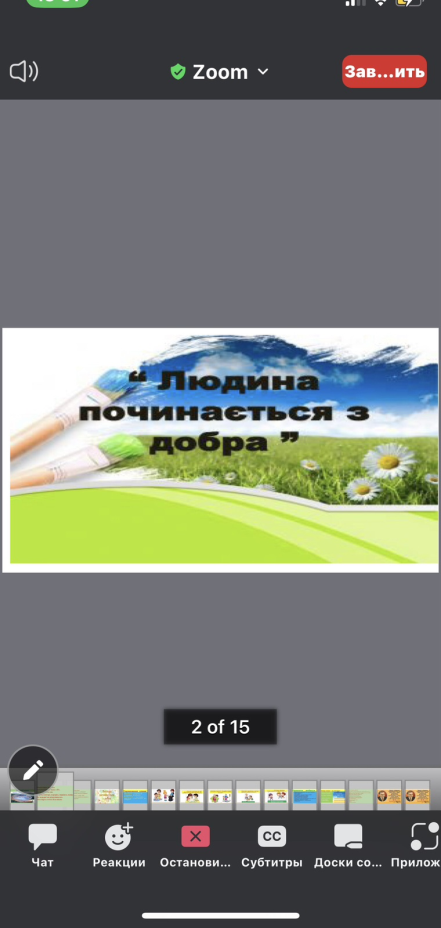 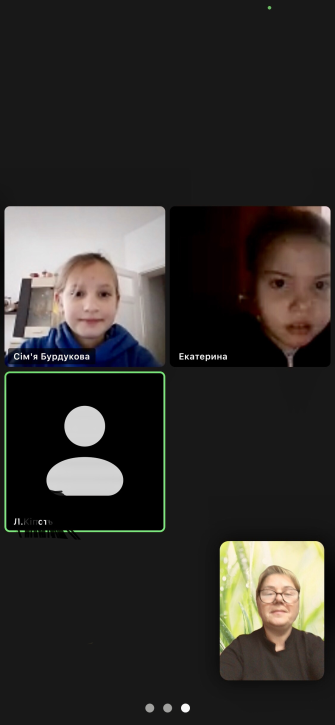 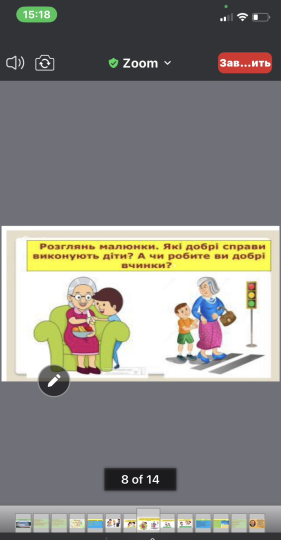 